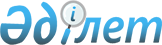 2016 жылғы 2-тоқсанға арналған кедейлік шегін есептеу туралыҚостанай облысы әкімдігінің 2016 жылғы 30 мамырдағы № 251 қаулысы. Қостанай облысының Әділет департаментінде 2016 жылғы 22 маусымда № 6488 болып тіркелді      "Қазақстан Республикасындағы жергілікті мемлекеттік басқару және өзін-өзі басқару туралы" 2001 жылғы 23 қаңтардағы Қазақстан Республикасы Заңы 27-бабының 2-тармағына, "Мемлекеттік атаулы әлеуметтік көмек туралы" 2001 жылғы 17 шілдедегі Қазақстан Республикасы Заңы 2-бабының 1-2 тармағына, Қазақстан Республикасы Денсаулық сақтау және әлеуметтік даму министрінің 2016 жылғы 24 наурыздағы № 214 "2016 жылғы 2-тоқсанға арналған кедейлік шегін есептеу туралы" бұйрығына сәйкес Қостанай облысының әкімдігі ҚАУЛЫ ЕТЕДІ:

      1. Қостанай облысы бойынша 2016 жылғы 2-тоқсанға арналған кедейлік шегі 7539 теңге мөлшерінде есептелсін, ол мемлекеттік статистика саласындағы уәкілетті орган өткен тоқсанға есептеген ең төменгі күнкөріс деңгейінің 40 пайызын құрайды.

      2. Осы қаулының орындалуын бақылау Қостанай облысы әкімінің жетекшілік ететін орынбасарына жүктелсін. 

      3. Осы қаулы алғашқы ресми жарияланған күнінен кейін күнтізбелік он күн өткен соң қолданысқа енгізіледі және 2016 жылғы 1 сәуірден бастап туындаған қатынастарға таратылады.


					© 2012. Қазақстан Республикасы Әділет министрлігінің «Қазақстан Республикасының Заңнама және құқықтық ақпарат институты» ШЖҚ РМК
				
      Облыс әкімі

А. Мұхамбетов
